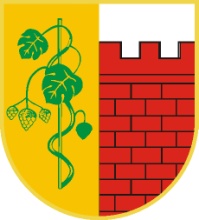 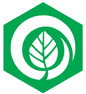                                                                                Witnica, 8 lipca 2013rUczestnicy postępowania o udzielenie zamówieniaDotyczy:  przetargu ograniczonego : „Świadczenie usługi transportowej dla Gminy Witnica na lata 2013/2017 r”.ODPOWIEDŹ NA ZAPYTANIE DO SIWZ Zamawiający działając na podstawie art. 38 ust. 1 i 2 ustawy z dnia 29 stycznia 2004 r. Prawo zamówień publicznych (tekst jedn. Dz. U. z 2010 r. Nr 113 poz. 759 ze. zm.), odpowiada na pytania, jakie wpłynęły od wykonawcy w dniu 1lipca 2013 roku, w stosunku do treści Ogłoszenia o zamówieniu oraz treści Specyfikacji Istotnych Warunków Zamówienia w przedmiotowym postępowaniu przetargowym.Zamawiający wyjaśnia, że cena jaką ma podać oferent w formularzu ofertowym (stanowiącym załącznik nr 1 do SIWZ) jest ceną za całość zamówienia, jednakże oferent powinien dodatkowo wyszczególnić również cenę jednostkową za kilometr.PYTANIE 1Na stronie 4 SIWZ ust. 5, Zamawiający zamieścił zapis, iż termin wykonania zamówienia będzie obowiązywać od podpisania umowy do 31 maja 2017 r. Natomiast Zamawiający w treści formularza ofertowego stanowiącego załącznik nr 1 do SWZ na str. 12 zamieścił zapis w punkcie 1 o treści „ Deklarujemy wykonanie przedmiotu zamówienia w terminie od 1 września 2013 do 30 czerwca 2017r”. W tym przypadku nieścisłość dotyczy jednego miesiąca. Następnie Zamawiający we wzorze umowy stanowiący załącznik nr 2 do SIWZ na stronie 17 § ust. 5 pkt. 1 umieścił zapis określając, iż umowa zostaje zawarta na czas określony od dni 1 września 2013r do 30 czerwca 2016r. Różnica w zakresie zawarcia umowy w odniesieniu do powyższego wynosi 1 rok. ODPOWIEDŹ:Zamawiający informuję, że termin wykonania zamówienia będzie obowiązywać od podpisania umowy do dnia 30 czerwca 2017 r.  PYTANIE 2Formularzu ofertowym str. 12, stanowiącym załącznik nr 1 do SIWZ, Zamawiający zawał zapis, iż oferent jest zobowiązany podać cenę netto oraz brutto jako cenę za realizację zamówienia nie podając czy to ma być cena za 1 km? Czy ma być to cena za realizację całego zamówienia ?Natomiast w wzorze umowy na ST. 17 w § 3 pkt. 1, Zamawiający wskazuje cyt. „ Za realizację przewozów, o których mowa § 1 Zamawiający zapłaci Przewoźnikowi wynagrodzenie w wysokości… netto (cena oferty) za każdy faktycznie zrealizowany kilometr przewozu określonego w harmonogramie dowozów szkolnych. Wynagrodzenie zawiera wszystkie koszty związane z realizacją usługi przewozowej uwzględnieniem postanowień § 1 ust. 1 pkt. C,d oraz ust. 5 i 6 …()”.Mając na uwadze powyższy zapis (patrz wzór umowy) oraz zakres ceny usługi podanej w formularzu ofertowym (jako sądzimy, iż jest to cena za realizację całego zamówienia zgodnie ze SIWZ), Zamawiający nie daje możliwości podania oferentowi jednostkowej ceny za faktycznie zrealizowany przewozu za 1km, ponieważ formularz ofertowy nie przewidział miejsca podania ceny jednostkowej.Na marginesie nadmieniamy, iż powołany przez Zamawiającego punkt D oraz ustęp 6  we wzorze    Prosimy o wyjaśnienie do Załącznika nr 3 SIWZ w następującej sprawie: co Zamawiający rozumie pod poję umowy stanowiący zał. 2 do SIWZ nie istnieje.Poniżej wskazujemy aby zamawiający wziął pod rozwagę  czy transparentności prowadzonego zamówienia oraz prawidłowego dokonania wyliczenia ceny przez oferentów niebudzącego  żadnych wątpliwości zastosował wzór, który poniż ej  wskazujemy.Stawka za 1 km/netto x średnia liczba km 739 km dziennie (dla danego zadania określonego w punkcie 3 ust. A i b w (duży autobus)x ilość dni w ciągu roku (np. 190) x 4 lata = suma AStawka za 1 km/ netto x średnia liczba 402 km (dla zadania określonego ust. 3 punkt c (bus) x ilość dni w ciągu roku (np. 190) x 4 lata = suma BRazem = suma A + suma B = … zł netto + podatek VAT = …. Brutto złTak wyliczoną  cenę ofertową za wykonanie przedmiotu zamówienia ofercie będą mogli wpisać w formularzu ofertowym jako prawidłową wartość zamówienia nie budzącą żadnych wątpliwości.ODPOWIEDŹ:Cena jednostkowa to cena przedmiotu przeliczona na jednostkę miary: kilogram, litr, metr itp. Zamawiający informuje, że Wykonawca ma zaproponować cenę zgodnie z załącznikiem nr 3 – Formularzem Ofertowym – tabela , Zamawiający określił w jaki sposób Wykonawca ma podać cenę jednostkową tj. za okres 1 VII 2013 – 30 VI 2015 ogólnie, oraz Wykonawca ,ma podać miesięczną wartość zamówienia. Załącznik nr 1 pkt. 19, zawierają dane szacunkowe.PYTANIE 3Zgodnie z treścią pkt. 19 Załącznika nr 1 do SIWZ tabela zamieszczona w tym punkcie powinna wskazywać ilość odpadów odebranych z terenu Gminy Witnic za lata 2011 i 2012, łącznie z nieruchomości zamieszkałych i niezamieszkałych. Natomiast w tabeli widnieje zapis o treści „Odpady komunalne odebrane od mieszkańców w sposób zorganizowany, w tym”. Czy dane liczbowe zamieszczone w tabeli dotyczą tylko nieruchomości zamieszkałych czy też łącznie nieruchomości zamieszkałych i niezamieszkałych?ODPOWIEDŹ:Zamawiający jeszcze raz informuję, że cena, jaką ma podać oferent w formularzu ofertowym (stanowiącym załącznik nr 1 do SIWZ) jest ceną za całość zamówienia, jednakże oferent powinien dodatkowo wyszczególnić również cenę jednostkową za kilometr.Zakładana ilość dni realizacji zamówienia wynosi 720 dni (średnio 180 dni nauki szkolnej w ciągu roku szkolnego x 4 lata = 720 dni), co daje zakładaną łączną liczbę  w ciągu realizacji całego zamówienia.Podana cena w załączniku nr 2 do SIWZ § 3 punkt 1 jest ceną w ujęciu ogólnym za 8 autobusów, bez rozróżnienia ich liczby miejsc . Termin wykonania zamówienia będzie obowiązywać od podpisania umowy do dnia 30 czerwca 2017 r.  Z uwagi na wyjaśnienie zawarte w pkt. 3, Gmina Witnica nie skorzysta z wzoru wyliczenia ceny zaproponowanego przez oferenta (wzór rozbija stawkę na mały autobus i duży autobus).Prosimy o potwierdzenie w dniu dzisiejszym odbioru czytelnego niniejszego pisma faksem na numer telefonu:+48 95 7515218 lub e-mailem na adres: oswiata@witnica.pl . W razie braku wyraźnego potwierdzenia z Państwa strony w postępowaniu dowodowym zamawiający przedłoży dowód nadania faksu lub pisma przesłanego pocztą elektroniczną